Executive Director Update – Steve EarnestFacility - Parking Lot - Repair/Repave – began repairing entrance on 11/10/21.  Currently, scheduled to be completed by Thanksgiving.Marque - digital banner (Daktronics is still waiting on parts) New Store – scheduled to complete their move to the former Print Shop by Thanksgiving.MOCC -  November 2021 – 4 paid events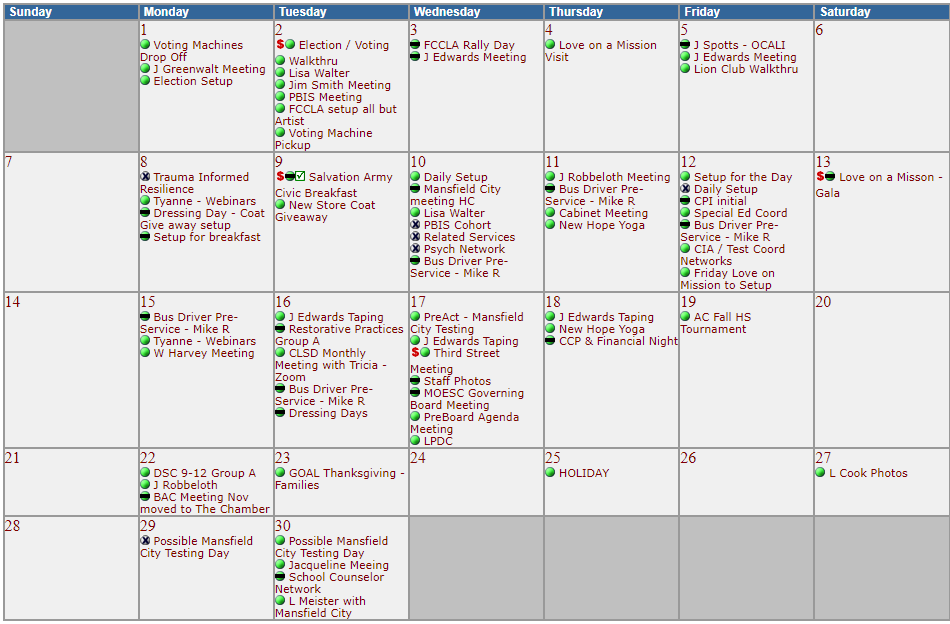 November 2020 – 1 paid events 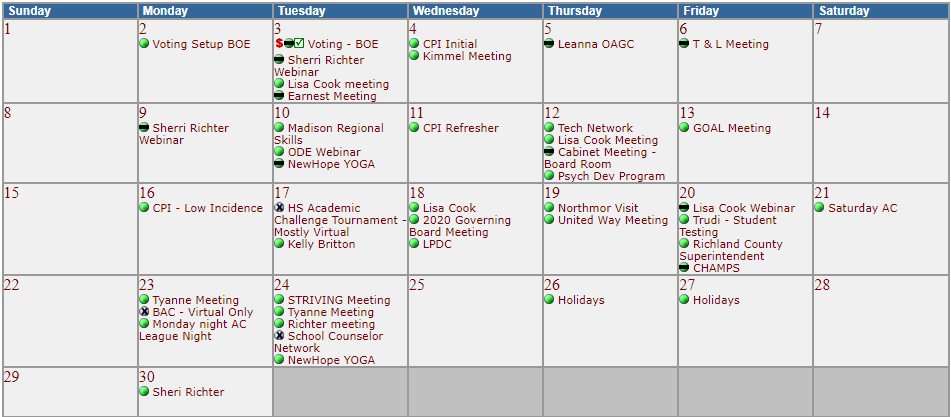 Fingerprinting - thru October 2021 - 763 prints, $13,020 marginthru October 2020 - 806, $14,967 marginPrint Shop - thru October 2021 - $9,348 marginthru October 2020 - $(9,061) margin